Mohamed Mohamed.279082@2freemail.com  PERSONALINFORMATION:WORK EXPERIENCE2014–2015   Accountantjuniorfor Advertising,cairo(Egypt)2012–2014   Accountantseifpharmacy,cairo(Egypt)2011–2012  customerserviceMobinil,cairo(Egypt)2010–2011  Cashiershellsupermarket,cairo(Egypt)2008–2009   Cashiersupermarket,cairo (Egypt)EDUCATIONANDTRAINING2009–2014                              BScofCommerce DivisionofBusinessAdministration                                 fairHigherInstituteof CooperativeStudiesandadministrativesystems,cairo(Egypt)PERSONALSKILLSMothertongue(s)  :arabicotherlangauge : englishconversationcourseinenglishat britishcouncil, cairo,egypt2014Communicationskills    ▪Havinggoodcommunicationskills intheworkplace▪Abilitytoworkinagroupor individuallyaccordingtothejobrequirements and under pressure▪Ableto motivate andcommunicatetoachieve exceptionalbusinessperformance▪Punctualandcommittedinwork▪Eager tolearn newthings▪Willingtotraveltoanyofthebranches/locationupontojobrequestOther skills  Computerskills:verygooduserwithMSword& internetapplication▪ICDL internationalcomputerDrivingLicence2011 syllabusversion:4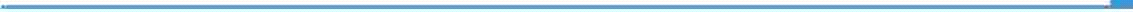 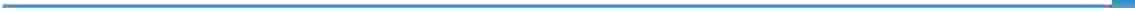 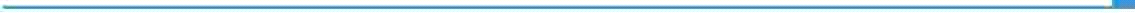 